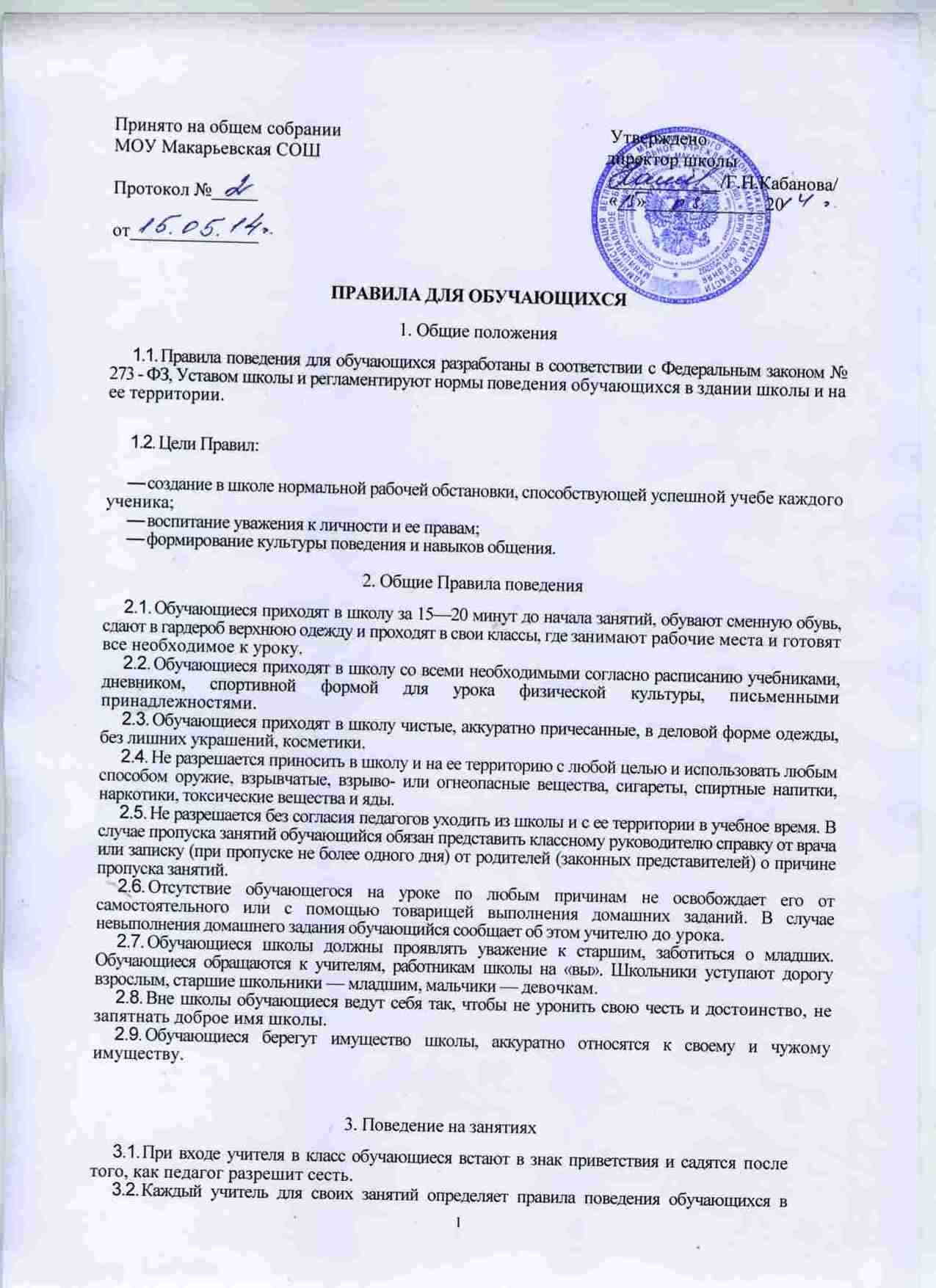 соответствии с Федеральным законом 273-ФЗ, Уставом школы.Во время урока запрещается шуметь, отвлекаться самому и отвлекать товарищей от занятий посторонними разговорами, играми, другими делами. Запрещается пользоваться мобильными телефонами. Урочное время должно использоваться обучающимися только для учебных целей.Если обучающийся хочет задать вопрос учителю или ответить на вопрос учителя, то он  поднимает руку.4.Поведение до начала, в перерывах и после окончания занятий.    4.1. Во время перерыва обучающийся обязан:приготовиться к следующему уроку, навести порядок на своём рабочем месте;находиться в коридорах школы;подчиняться требованиям педагогов, работников школы, дежурных обучающихся.4.2.	Обучающимся запрещается:бегать по лестницам, находиться вблизи оконных проемов и в других местах, не предназначенных для игр;толкать друг друга, бросаться различными предметами и применять физическую силу;употреблять непристойные выражения и жесты, шуметь, мешать отдыхать другим.4.3.	В столовой обучающиеся обязаны:соблюдать очередь;проявлять внимание и осторожность при получении жидких и горячих блюд;после принятия пищи навести порядок за столом.5. Заключительные положенияОбучающиеся не имеют права на территории школы при проведении школьных мероприятий или уроков совершать действия, опасные для жизни и здоровья самих себя и(или) окружающих.Настоящие Правила действуют на территории школы и распространяются на все мероприятия, проводимые школой.За нарушение Правил и Устава школы обучающиеся привлекаются к ответственности в соответствии с Федеральным законом № 273-ФЗ, Типовым положением об общеобразовательном учреждении, настоящими Правилами и Уставом школы.